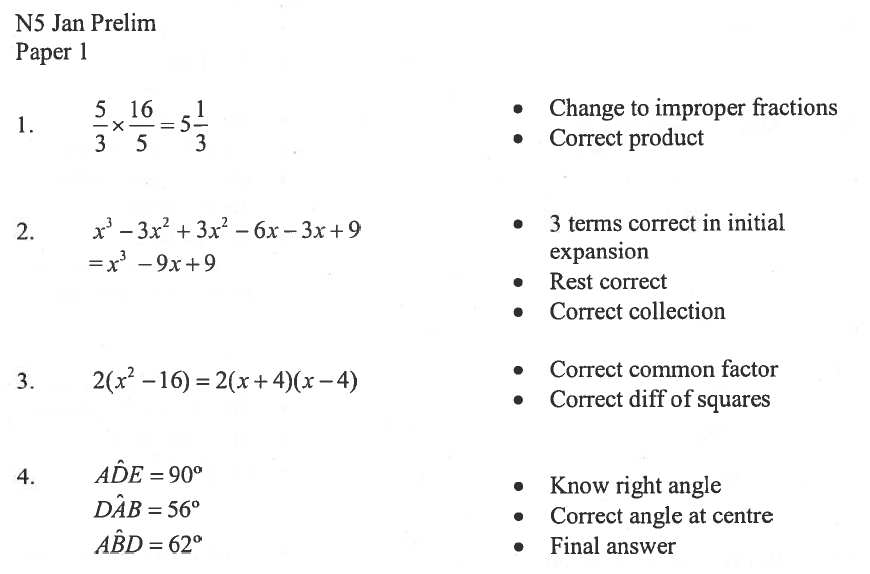 5. a) 		y = x -  or y = 		*	Rearrange the formula			m = 					*	Read off gradient	   b)		y = 0					*	Set y = 0			x = 6					*	Solve for x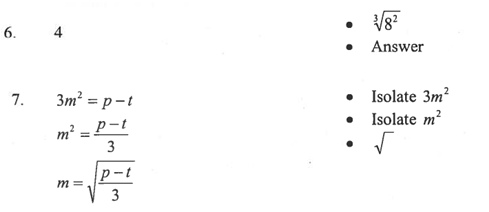 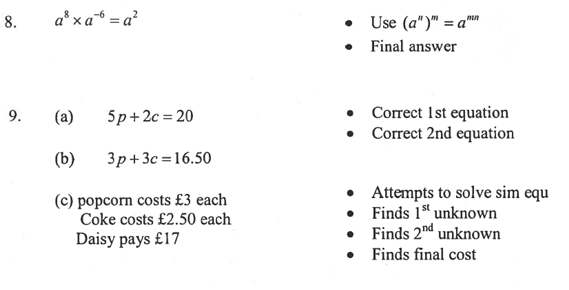 	10.	tan x = 					*	Rearrange the equation		x = 0.98					*	Find x in the 1st quadrant		x = 0.98°					*	Realise only available one, 									answer with units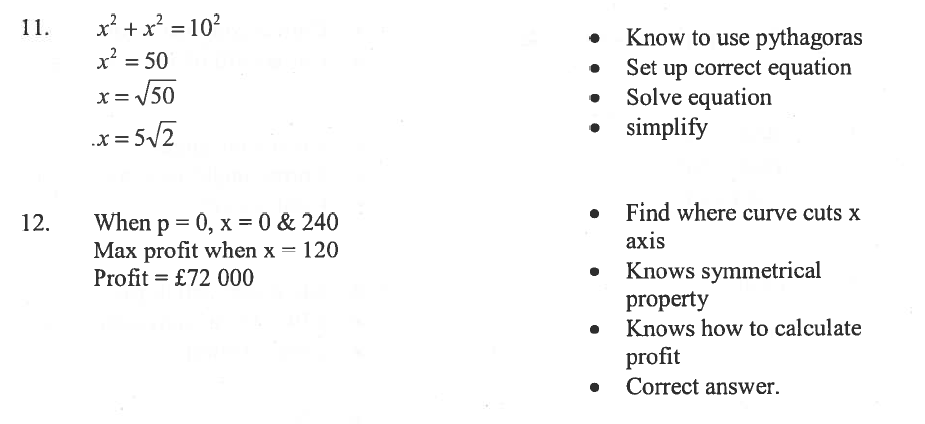 